化学部分（70分）可能用到的相对原子质量：H：l  C：12  O：16   Na：23  Cl：35.5一、选择（本包括10小題，每小题2分，共20分。每小题只有一个选项符合題意）1.分类是学羽化学的重要方法。下列物质属于氧化物的是A.O2   B. H2 O      C. KCl   D.H2SO42.膳食中营养搭配有利于人体。下列食品含维生素相对较多的是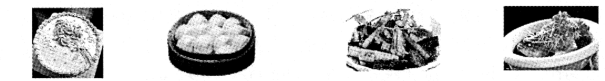 A．奶油蛋糕        B.碱面馒头             C．凉拌黄瓜        D.清蒸鲈鱼3．党的十九大提出要加快生态文明体制改草，速设美丽中国。下列做法正确的是A．为保护环境，把废旧电油深埋处理B．为增加粮食产量，大量使用农药、化肥C．为节约水资，用工业废水直接灌溉农田D，为节约资源，大力开发新能源替代化石然料4．下列生用品使用的材料属于有机合成材料的是5．化学实验操作的规范性、安全性是实验成败的关継，同时也反映了实验者的化学素养。下列如图所示的实验操作正确的是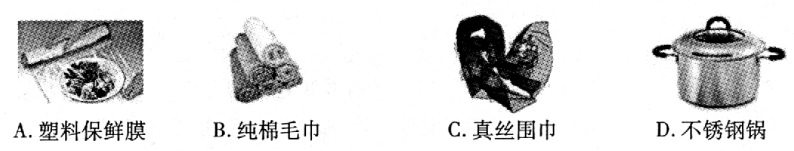 6．元素观、做粒观是化学的重要观念。下列有关元素和做粒的说法不正确的是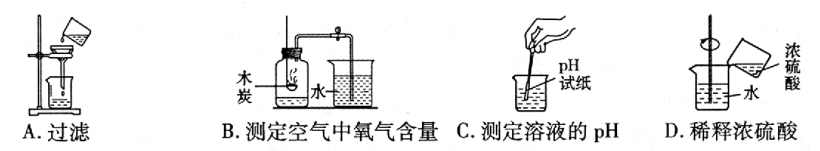 A．分子、原子和离子都是成物质的粒子B．同种元素的原子核内质子数与中子数一定相等C．元素的原子序数与该元素原子核电荷数在数值上相同D．在物质发生化学变化时，原子的种类不变，元索的种类也不会改变7，2017年春季，在张献忠沉银现场，考古安家发现了金币、银币、铜币和银锭，还有铁刀、铁矛等兵器，金币银示光亮如初，铁刀铁矛铸迹斑赶。下列说法不正确的是A，金银铜铁都是重要的金属资源B．金银的化学性质比铜铁更稳定C．自然界中，金、银、铜、铁主要以単质的形式存在D．可以用银、铁、硫酸铜溶液验证银、铁、铜三种金属的活动性顺序8．下列列化学方程式书写正确的是A.2H2+O2=2H2O                B. 2NaOH+H2SO4=Na2 SO4+H2OC.2Fe+6HCl=2FeCl3 +3H2 ↑      D.2KMnO4△K2MnO4 +MnO2+O2↑9．甲、乙两种固体物质的溶解度曲线如右图所示。下列说法不正确的是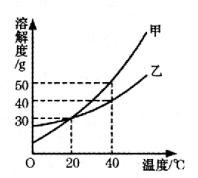 A．40℃时，甲的溶解度大于乙的溶解度B．甲乙物质的溶解度都随温度的升高面增大C．20℃时，甲乙溶液中溶质的质量分数一定相等D．将40℃时乙的饱和溶液降温至20℃，仍然是饱和溶液10．下列除去物质中所含杂质（捂号内的物质）的方法不正确的是二、填空与简答题（本题包括4小题，共22分）11，（3分）俄罗斯方块你玩过吗？下面是为你设计的化学俄罗斯方块，请根据示例写出下列“口＂中对应的化学符号或符号所表达的含义。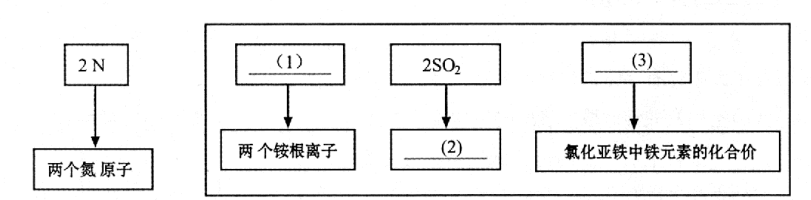 12．（6分）（1）化学与我们的生产、生活息息相关。现有干冰、熟石灰、钛合金三种物质，请选择适当的物质填空。①可用于人工降雨的是                    ；②可用于制造人造骨的是                    ；③可用于改良酸性土境的是                    ；（2）天然气是当今人类使用较多的一种化石燃料，其完全燃烧的化学方程式为                    。目前化石燃料日趋枯竭，人类正在积极开发新能源，请你列举一种新能源                    ：13．（4分）生活中处处有化学。请按要求回答下列问题。（1）自来水厂对天然水净化处理得到自来水的过程中，下列操作：①过滤②吸附③消毒④蒸馏，其中没有用到的是                    （填序号）。（2）用自来水烧水的水壶底部，容易形成水垢，水垢的主要成分是碳酸钙和氢氧化镁，可以用厨房中的一种调味品来潸除，这种调味品是                    ；（3）为防止人体缺碘，市售食盐中添加了少量的碘酸钾（KIO3），并在使用说明中强调“不宜高温烹煮”。碘酸钾与氯酸钾化学性质相似，请写出碘酸钾在加热条件下分解的化学方程式                   14．（9分）A、B、C、D、E是九年级化学中常见的五种物质。已知C是人体胃液中可以帮助清化的物质，D是大理石的主要成分，其相互反应及转化关系如下图所示，“一“表示示相连的两物质之间能发生反应，“→”表示一种物质能转化为另一种物质，部分反应条件、反应物、生成物已略去。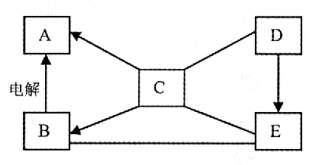 （1）写出下列反应的化学方程式。
C与D的反应：                  ；
B转化为A的反应：                  
C转化为A的反应：                  该反应属于              反应（填基本反应类型）。
（2）B与E的反应是                  （填“吸热”或“放热”）反应。
（3）写出E物质的一种用途                  
三、实验与探究题（本题包括2小题，共20分）
15．（13分）结合下列化学实验装置，回答有关问题。
（1）写出图中标有宇母的仪器的名称：a                 
2）实验室用氯酸钾制取氧气应选择的发生装置是                 （填代号），可用                 法收集氧气。制得的氧气用来做如右下图所示的实验，发现H中铁丝不燃烧，其原因是                。写出G中反应的化学方程式                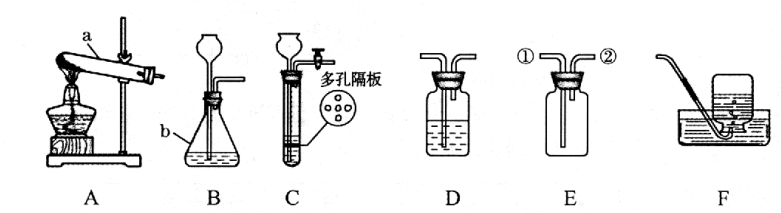 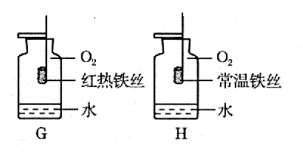 （3）实验室制取二氧化碳常用的药品是                ，若用装置E收集二氧化磯，则                气体应从填“①”或“②＂）端进入；若要获得干燥的二氧化，可将装置B和装置D用胶皮管连接，并在装置D中盛放                （填物质名称｝试剂。
（4）实验室常用装置C代替装置B制取气体，装置C的优点是                
16.（7分）火锅是我国独创的美食，历史悠久。火锅常用的一种燃料是固体酒精。某化学兴趣小组的同学对“固体酒精”产生了好奇，对其成分进行探究。请你回答下列问题。
查阅资料
a．固体酒精是用酒精、氯化钙和氢氧化钠按一定的质量比泥合制成。
b．氯化钙、氯化溶液均呈中性。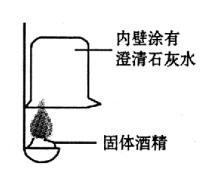 【提出问题】①酒精中是否含有碳元素？②固体酒精中的氢氧化钠是否变质？【实验探究】①按右图所示进行实验，发现烧杯内壁有一层白膜，可得出酒精精中含有碳元素的结论，理由是               。②取少量固体酒精于烧杯中，加足量的水充分溶解后静置，发现烧杯底部有白色沉淀，请用化学方程式表示该沉淀是如何形成的：               由此说明氢氧化钠已变质。③为进一步确定氢氧化钠的变质程度，分组进行探究。甲组同学取烧杯上层清液于两支试管中，按下图所示进行实验。乙组同学认为甲组实验不能证明清液中一定有氢氧化钠，理由是               他们另取烧杯中上层清液，加足量氯化钡溶液，充分反应后，静置，取上层清液，滴加酚酞溶液，酚酞溶液变红。【反思交流】乙组实验中加足量氯化钡溶液的目的是             【实验结论］小组同学经过讨论，一致认为该固体酒精中的氢氧化钠部分变质。四、计算题（本题包括2小题，共8分）17．（2分）断血流滴丸主含有木犀草素（化学式为C13H2Ox，）等黄酮类活性成分，具有止血、抗菌、抗炎及免疫等药理活性。已知木犀草素的相対分子质量为286，请计算（1）x的值为            2）木犀草素中碳元素的质量分数为            (结果精确到0．1％）18．（6分）用溶质质量分数为5%的NaOH溶液中和73g的稀盐酸，反应过程中溶液的酸破度变化如下图所示。请计算(1）用质量分数为10％的氢氧化钠溶液配制5％的氢氧化钠溶液100g，需要水          克.（2）当a为80g时，所得溶液中溶质的质量分数是多少（结果精确到0.1%）?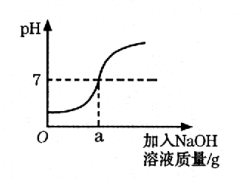 参考答案：化学部分（70分）一、选择题（本题包括10小题，每小题2分，共20分）1.B  2.C  3.D  4.A   5.D   6.B   7.C   8.D    9.C  10.A二、填空与简答题（本题包括4小题，共22分，方程式2分，其余每空1分）11.（3分）（1）2NH4＋    （2）3SO2      （3）Cl212.（6分）（1）①干冰     ②钛合金     ③熟石灰      （2）①CH4+2O2 2H2O+ CO2   太阳能(其他合理答案也可)13.（4分）（1）④   （2）醋  （3）2KIO3  △  2KI +3O2 ↑14.（9分）（1）CaCO3＋2HCl=CaCl2＋H2O＋CO2 ↑   2H2O2H2↑＋O2 ↑   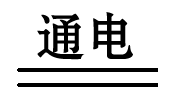 Zn＋2HCl= ZnCl2＋H2 ↑（其他合理答案也可） 置换（2）放热     （3）作食品干燥剂（其他合理答案也可）三、实验与探究题（本题包括2小题，共20分）15.（13分）（1）试管（1分）   锥形瓶（1分）（2）A（1分）    排水（或向上排空气）（1分）H中铁丝的温度未达到着火点（1分）    3Fe+2O2 Fe3O4（2分）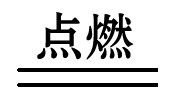 （3）大理石（或石灰石）与稀盐酸（2分）    ①（1分）   浓硫酸（1分）（4）可以随时控制反应的发生与停止（2分）16.（7分）烧杯内壁出现白膜说明有CO2生成，依据化学反应前后，元素的种类不变，所以酒精中含有碳元素（2分）   Na2CO3＋CaCl2=CaCO3↓＋2NaCl（2分）   白色沉淀（1分）   碳酸钠溶液也能使酚酞溶液变红（1分）   除去碳酸钠，以免对氢氧化钠的检验造成干扰（1分）四、计算题（本题包括2小题，共8分）17.（2分）（1）6（1分）   （2）62.9% （1分）18.（6分）（1）50（2分）   （2）设生成氯化钠的质量为x NaOH ＋ HCl=NaCl＋H2O    40            58.580g×5%         x（1分）40: 80×5%=58.5:x   x=5.85g（1分）反应后所得溶液中溶质的质量分数为×100%=3.8%  （2分）ACO2（HCl）：通过NaOH溶液后用浓硫酸干燥BN2（O2）：将气体缓缓通过灼热的铜网CMnO2（KC1）：加足量水溶解，过滤，洗涤，干燥DKNO3溶液（KCI）：加适量的AgNO3溶液，过滤实验方案实验现象溶液变红产生              实验结论清液中有氢氧化钠清液中有碳酸钠